Desempeño: Fomenta la creatividad y la imaginación de ciertos temas en particular. TALLER NRO 3.              Temas:  líneas y Técnica el collageLíneas:    Es una técnica que tiene un grosor en su trayectoria, debe ser realizada con medidas específicas ya demás su trazo se desarrolla con ayuda de un instrumento como la regla, escuadra y compás entre otrasCollage: Es una técnica plástica que consiste en ensamblar elementos estructurados o desestructurados, para realizar creaciones artísticas o abstractas de pendiendo del tema que se elija..OBSERVACION: Si NO tienes el libro de artística debes elaborar tus propias fichas basados en las imágenes de apoyo y en tamaño normal. NOTA. NO enviar fotografías ni videos del estudiante haciendo la actividad, solamente se debe enviar como evidencia la foto del trabajo realizado, al correo lucyvgon@gmail.com. El dia 16 de junio 2020. Ser puntualesTEMAACTIVIDADACTIVIDAD.Manualidad artística.Observa el vídeo y elabora la Tarjeta Camisa origami  para la celebración del día del Padre.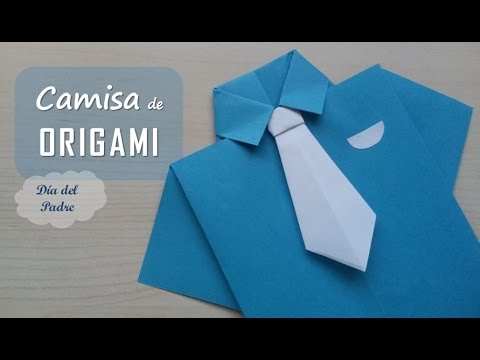 .En La página # 21 del libro de Artística, observa el ejemplo y traza líneas verticales y horizontales entrelazadas., debes para ello utilizar lápices de colores y regla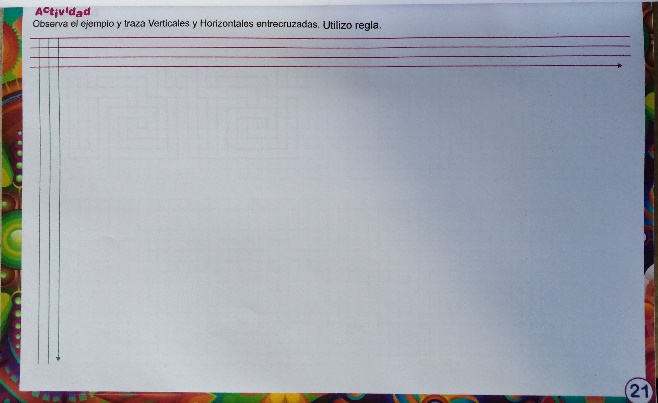 En La página # 53 del libro de Artística, recorta en revistas láminas y pégalas en la hoja formando un collage.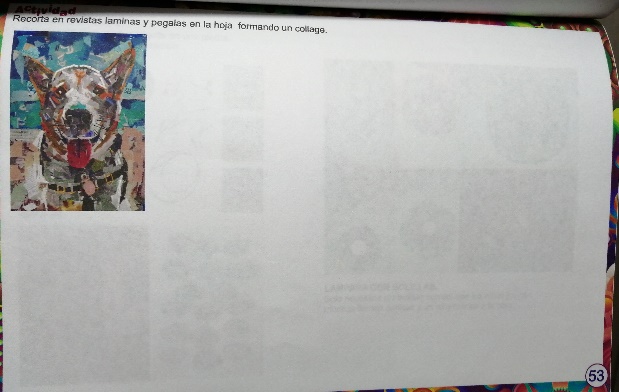 